Skuddpremie på rev skutt i Time kommune.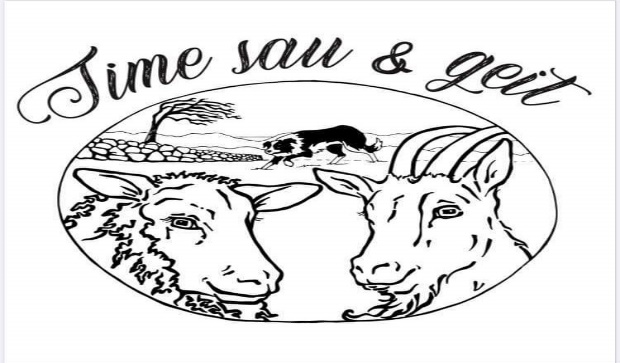 År: ……………………..Jeger: ……………………………………………….Adresse: ……………………………………………………………… Telefonnr: ……………………….Bankkonto hvor premie skal innbetales til:……………………………..Jakttiden for rev er fra og med 15.07. til og med 15.04 Det forutsettes at jakttidene til enhver tid er overholdtAntall voksen rev > over 1 år :………ung rev < 1 år: ……..Grunneier der revene er skutt:………………………………….Gards/bruks nr…………………………(forutsetning for utbetaling)Underskrifter: Jeger………………………..Grunneier ………………………….. Kontrollert av Time Sau & Geit:……………………………sign